Załącznik nr 6 do SWZOŚWIADCZENIE W związku z prowadzonym postępowaniem o udzielenie zamówienia publicznego  pn.: Zakup autobusów dla MPK w Tarnowie  z napędem elektrycznym wraz 
z infrastrukturą ładowania...................................................................................................................................................................................................................(Nazwa i adres wykonawcy)Oświadczenie Wykonawcy o aktualności oświadczenia składanego na podstawie art. 125 ust. 1 ustawy z dnia 11 września 2019 r. Prawo zamówień publicznych DOTYCZĄCE PODSTAW WYKLUCZENIA Z POSTĘPOWANIAOświadczam, że nie podlegam wykluczeniu z postępowania na podstawie art. art. 108 ust 1 pkt 3-6 oraz w art. 109 ust 1 pkt. 1, 2 b), 2 c), 3, 5-10 ustawy Pzp.OŚWIADCZENIE O ŚRODKACH NAPRAWCZYCH*:Oświadczam, że zachodzą w stosunku do mnie podstawy wykluczenia z postępowania na podstawie art. ustawy (podać mającą zastosowanie podstawę wykluczenia spośród wymienionych w ustawie). Jednocześnie oświadczam, że w związku z ww. okolicznością, na podstawie art. 110 ust. 2 ustawy podjąłem następujące środki naprawcze: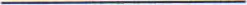 Oświadczam, że wszystkie informacje podane w powyższych oświadczeniach są aktualne 
i zgodne z prawdą oraz zostały przedstawione z pełną świadomością konsekwencji wprowadzenia zamawiającego w błąd przy przedstawianiu informacji.* - jeżeli nie dotyczy należy obowiązkowo skreślićPlik powinien być podpisany kwalifikowanym podpisem elektronicznym